 «  09 »  сентября   2016 						                 		       № 380   О признании утратившим силу Постановленияот 11.04.2016 г. № 161В целях приведения муниципального нормативного правового акта в соответствие с действующим законодательством,  на основании Заключения по результатам юридической экспертизы муниципального нормативного правового акта от 11.08.2016 г. № 24-09448,  руководствуясь Уставом поселка Березовка,    ПОСТАНАВЛЯЮ:1. Признать утратившим силу Постановления «Об утверждении положения о поощрении, премировании и выплате единовременной и материальной помощи муниципальным служащим».2. Контроль за исполнением настоящего Постановления оставляю за собой.  3. Настоящее Решение вступает в силу со дня подписания.Глава поселка										С.А. Суслов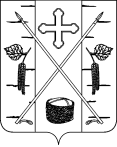 